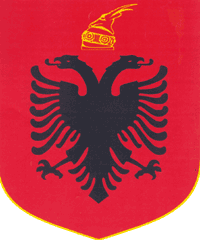 REPUBLIKA E SHQIPERISEKOMISIONI QENDROR I ZGJEDHJEVEV E N D I MPËR SHPËRNDARJEN E MANDATEVE PËR KËSHILLIN E BASHKISË TROPOJË, QARKU KUKES PËR ZGJEDHJET PËR ORGANET E QEVERISJES VENDORE TË DATËS 21.06.2015Komisioni Qendror i Zgjedhjeve në mbledhjen e datës 14.07.2015, me pjesëmarrjen e:Lefterije	LUZI 		KryetarDenar		BIBA 		Zv.KryetarEdlira 		JORGAQI 	AnëtarGëzim 		VELESHNJA 	AnëtarHysen 		OSMANAJ 	AnëtarKlement         ZGURI 	AnëtarVera		SHTJEFNI 	AnëtarShqyrtoi çështjen me OBJEKT: 	Shpërndarjen e mandateve për këshillin e Bashkisë Tropojë, Qarku KUKES, në zgjedhjet për Organet e Qeverisjes Vendore të datës 21 qershor 2015. BAZË LIGJORE: 	Neni 21, pika 7 dhe neni 166, pika 3, të ligjit Nr.10019, datë 29.12.2008 “Kodi Zgjedhor i Republikës së Shqipërisë” , i ndryshuar.KQZ pasi shqyrtoi dokumentacionin e paraqitur dhe dëgjoi diskutimet e përfaqësuesve të partive politikeVËRENKZAZ Nr.9 me vendimin nr.163, datë 23.06.2015, ka miratuar Tabelën Përmbledhëse të Rezultatit për këshill të Bashkisë Tropojë, Qarku KUKES. Kundër këtij vendimit të KZAZ  Nr.9 branda afateve ligjore, subjekti politike, Partia Popullore Kristian Demokrate e Shqipërisë ka bërë ankim në Komisionin Qendror të Zgjedhjeve. Në përfundim të afatit të ankimit, KQZ në mbështetje të nenit 166, pika 3, të Kodit Zgjedhor të Republikës së Shqipërisë,  përllogarit shpërndarjen e mandateve për këshillin. Rezultati për këshillin e Bashkisë Tropojë për koalicionet, partitë që konkurojnë më vete dhe kandidatët e propozuar nga zgjedhësit është si më poshtë:
Në bazë të nenit 162, pika 2, numri i votave të vlefshme në nivel zone zgjedhore të secilit subjekt pjesëtohet në mënyrë të vazhdueshme me numra natyrorë të njëpasnjëshëm, të quajtur pjesëtues, duke filluar me numrin 1 dhe duke përfunduar me numrin natyror që i korrespondon numrit të mandateve që shpërndahen në këshillin e Bashkisë Tropojë, që në bazë të shkresës të Prefektit të Qarku KUKES Nr.33/8, datë 10.04.2015 është  21.
Sipas nenit 162, pika 4, herësit e përftuar nga çdo pjesëtim, renditen nga herësi më i madh tek ai më i vogël, duke renditur përkrah tyre subjektin, të cilit i përket herësi përkatës. Në bazë të nenit 162, pika 5, një subjekt zgjedhor përfiton një numër mandatesh të barabartë me numrin e herësve të përfshirë në listën e përcaktuar më sipër.Nga kryerja e veprimeve të mësipërme marrim rezultatin për shpërndarjen e mandateve si më poshtë:Në mbështetje të nenit 163 të Kodit Zgjedhor të Republikës së Shqipërisë, KQZ-ja duhet të përllogarit edhe shpërndarjen e mandateve brenda koalicioneve që kanë fituar mandate për këshillin përkatës.
Rezultati për këshillin e Bashkisë Tropojë për partitë politike të koalicionit Aleanca për Shqipërinë Europiane është si më poshtë.Në bazë të nenit 163, pika 2, numri i votave të vlefshme të secilës parti pjesëtohet në mënyrë të vazhdueshme me numra natyrorë tek të njëpasnjëshëm, të quajtur pjesëtues, duke filluar me numrin 1 dhe duke përfunduar me numrin natyror që i korrespondon dyfishit të numrit të mandateve që shpërndahen në këshillin e Bashkisë Tropojë për koalicionin në fjalë.Sipas nenit 163, pika 3, herësit e përftuar nga çdo pjesëtim, renditen nga herësi më i madh tek ai më i vogël, duke renditur përkrah tyre subjektin, të cilit i përket herësi përkatës. Renditja vazhdon derisa të renditen aq herës sa është numri i mandateve që shpërndahen për koalicionin në këshillin e Bashkisë Tropojë, pra 12. Nga kjo renditje marrim rezultatin si më poshtë:Rezultati për këshillin e Bashkisë Tropojë për partitë politike të koalicionit Aleanca Popullore Për Punë dhe Dinjitet eshtë si më poshtë.Në bazë të nenit 163, pika 2, numri i votave të vlefshme të secilës parti pjesëtohet në mënyrë të vazhdueshme me numra natyrorë tek të njëpasnjëshëm, të quajtur pjesëtues, duke filluar me numrin 1 dhe duke përfunduar me numrin natyror që i korrespondon dyfishit të numrit të mandateve që shpërndahen në këshillin e Bashkisë Tropojë për koalicionin në fjalë.Sipas nenit 163, pika 3, herësit e përftuar nga çdo pjesëtim, renditen nga herësi më i madh tek ai më i vogël, duke renditur përkrah tyre subjektin, të cilit i përket herësi përkatës. Renditja vazhdon derisa të renditen aq herës sa është numri i mandateve që shpërndahen për koalicionin në këshillin e Bashkisë Tropojë, pra 9. Nga kjo renditje marrim rezultatin si më poshtë:Në bazë të nenit 163, pika 5, dhe të nenit 166, pika 3, të Kodit Zgjedhor, KQZ-ja pas përfundimit të procedurës për ndarjen e mandateve për cdo parti politike, përcakton mandatet nominale për çdo parti politike, në bazë të renditjes në listat shumemërore të partive politike të miratuara nga KZAZ   Nr.9.PËR KËTO ARSYEKomisioni Qendror i Zgjedhjeve, bazuar në nenin 21, pika 1  dhe nenin 166, pika 3, të ligjit Nr.10019 datë 29.12.2009 “Kodi Zgjedhor i Republikës së Shqipërisë”,V E N D 0 S I:Të shpërndajë mandatet për koalicionet zgjedhore dhe partitë politike që konkurojnë më vete, për këshillin e Bashkisë Tropojë, Qarku KUKES, si më poshtë:Të shpërndajë mandatet partive politike brenda koalicioneve si më poshtë:Të shpallë kandidatët fitues nga listat shumemërore të partive politike, të miratuara nga KZAZ  Nr.9 për këshillin e Bashkisë Tropojë, Qarku KUKES, si më poshtë:  Ky vendim hynë në fuqi menjëherë.Kundër këtij vendimi, mund të bëhet ankim në Kolegjin  Zgjedhor të Gjykatës së Apelit Tiranë, brenda pesë ditëve nga shpallja e tij.Lefterije		LUZI 			KryetarDenar			BIBA 			Zv.KryetarEdlira 			JORGAQI 		AnëtarGëzim 		VELESHNJA 		AnëtarHysen 		OSMANAJ 		AnëtarKlement         	ZGURI 		AnëtarVera			SHTJEFNI 		AnëtarNr.Subjekti zgjedhorVotaPërqind1Aleanca për Shqipërinë Europiane629357,16%2Aleanca Popullore Për Punë dhe Dinjitet450940,95%3Partia Kristian Demokrate e Shqiperise1941,76%4Partia Bashkimi per te Drejtat e njeriut140,13%Totali11010100,00%Aleanca për Shqipërinë Europiane12Aleanca Popullore Për Punë dhe Dinjitet9Nr.Aleanca për Shqipërinë EuropianeVota23Partia Socialiste e Shqipërisë72947Lëvizja Socialiste për Integrim72033Partia e Reformave Demokratike Shqiptare40351Partia Unitetit Kombëtar36240Partia Demokracia Sociale34252Partia për Mbrojtjen e të Drejtave të Emigrantëve30428Partia Ardhmëria Shqiptare29226Partia Aleanca Demokristiane e Shqipërisë25338Partia e Gjelbër24650Partia G9924130Partia Socialiste e Vërtetë 9123934Partia Drejtësi,Integrim dhe Unitet23357Partia Socialiste e Moderuar22532Fryma e Re Demokratike16353Aleanca Demokratike16058Partia Demokristiane e Shqipërisë15725Partia e Pajtimit Kombëtar13737Aleanca për Demokraci dhe Solidaritet12624Partia e Bashkimit Mysliman të Shqipërisë12354Partia Lëvizja për Drejtësi e Shqiptarëve12229Partia Rruga e Lirisë10641Partia Forca Rinia9646Partia e Çështjeve Shqiptare9143Partia Ligj dhe Drejtësi8444Aleanca Arbnore Kombëtare8448Partia Demokracia e Re Europiane7356Partia e Punës e Shqipërisë5655Partia e të Drejtave të Mohuara5427Partia Personat me Aftësi të Kufizuar4522Partia Lëvizja Demokratike për Ndryshim27Totali6293Nr.Aleanca për Shqipërinë EuropianeMandate23Partia Socialiste e Shqipërisë247Lëvizja Socialiste për Integrim233Partia e Reformave Demokratike Shqiptare151Partia Unitetit Kombëtar140Partia Demokracia Sociale152Partia për Mbrojtjen e të Drejtave të Emigrantëve128Partia Ardhmëria Shqiptare126Partia Aleanca Demokristiane e Shqipërisë138Partia e Gjelbër150Partia G991Totali12Nr.Aleanca Popullore Për Punë dhe DinjitetVota15Partia Demokratike199113Partia Republikane5928Partia Lëvizja për Zhvillim Kombëtar2959Partia Mendimi Djathtë Liberal28812Partia Lëvizja e Legalitetit24216Partia Balli Kombëtar22810Partia Balli Kombëtar Demokrat17819Partia Bashkimi Demokrat17321Partia Agrare Ambientaliste e Shqipërisë1727Partia e të Drejtave të Mohuara e Re14411Partia Popullore Kristian Demokrate e Shqipërisë11320Partia Lidhja Demokristiane Shqiptare4114Partia Ora e Shqipërisë3818Partia Bashkimi Liberal Demokrat14Totali4509Nr.Aleanca Popullore Për Punë dhe DinjitetMandate15Partia Demokratike413Partia Republikane18Partia Lëvizja për Zhvillim Kombëtar19Partia Mendimi Djathtë Liberal112Partia Lëvizja e Legalitetit116Partia Balli Kombëtar1Totali9Aleanca për Shqipërinë Europiane12Aleanca Popullore Për Punë dhe Dinjitet92.1 Aleanca për Shqipërinë Europiane1223Partia Socialiste e Shqipërisë247Lëvizja Socialiste për Integrim233Partia e Reformave Demokratike Shqiptare151Partia Unitetit Kombëtar140Partia Demokracia Sociale152Partia për Mbrojtjen e të Drejtave të Emigrantëve128Partia Ardhmëria Shqiptare126Partia Aleanca Demokristiane e Shqipërisë138Partia e Gjelbër150Partia G9912.2 Aleanca Popullore Për Punë dhe Dinjitet915Partia Demokratike413Partia Republikane18Partia Lëvizja për Zhvillim Kombëtar19Partia Mendimi Djathtë Liberal112Partia Lëvizja e Legalitetit116Partia Balli Kombëtar1Aleanca për Shqipërinë Europiane23Partia Socialiste e Shqipërisë1MUJË SOKOL GOSTURANI2VIOLETA SHYQYRI IMERAJ47Lëvizja Socialiste për Integrim1ENVER ZEQIR BUÇPAPAJ2SHPRESA LLESH MULKURTI33Partia e Reformave Demokratike Shqiptare1ABEDIN SADIK KATANA51Partia Unitetit Kombëtar1UKE HAXHI KURMEKAJ40Partia Demokracia Sociale1ADMIR JAH ZENELAJ52Partia për Mbrojtjen e të Drejtave të Emigrantëve1GEZIM PJETËR GJONAJ28Partia Ardhmëria Shqiptare1TAHIR HAXHI TAHIRAJ26Partia Aleanca Demokristiane e Shqipërisë1JETON LULASH MARKAJ38Partia e Gjelbër1RRUSTEM SADIK GJONAJ50Partia G991ADEM BEI DUSHIAleanca Popullore Për Punë dhe Dinjitet15Partia Demokratike1XHEVDET GALIP HOXHA2MIRJETA MEHMET GJONGECAJ3SHERIF REXHEP HASANDOÇAJ4FERIDE REXHEP RRAHMANAJ13Partia Republikane1RAMIZ ALI BARDHI8Partia Lëvizja për Zhvillim Kombëtar1IMER REXHEP HOXHA9Partia Mendimi Djathtë Liberal1ARBEN AHMET KERRNAJA12Partia Lëvizja e Legalitetit1FEJZI MEHMET HAKLAJ16Partia Balli Kombëtar1GEZIM SOKOL HOXHAJ